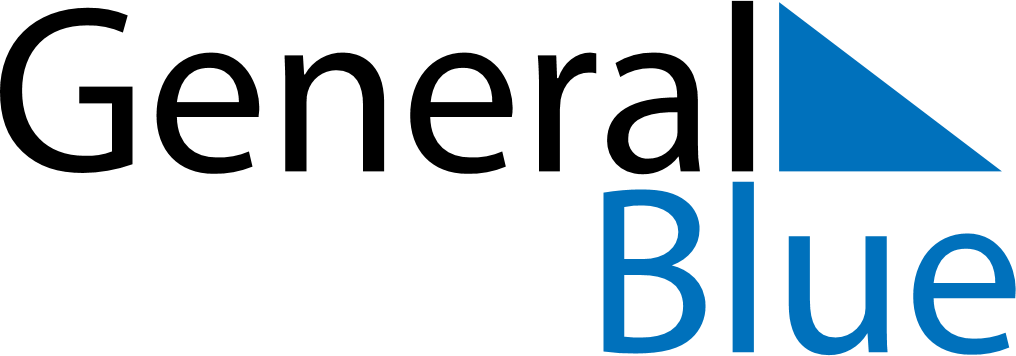 June 2027June 2027June 2027KenyaKenyaMondayTuesdayWednesdayThursdayFridaySaturdaySunday123456Madaraka Day789101112131415161718192021222324252627282930